Atividade de Inglês- 3º anoCatanduvas, November 16th 2020Today is MondayNumbers from 1 to 30 – Números de 1 a 30ATIVIDADE 1 – Leia e escreva os numerais.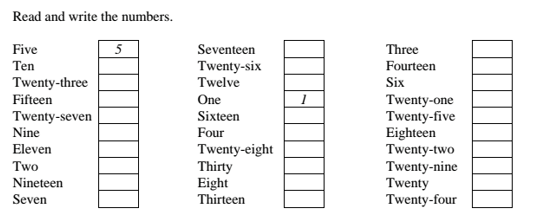 Vamos ouvir e cantar uma música sobre os Numbers – Números!1 to 30 and 30 to 1: https://www.youtube.com/watch?v=WHuuuh9GgP8 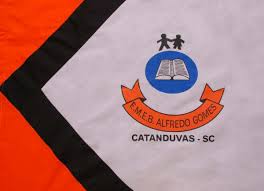 ESCOLA MUNICIPAL DE EDUCAÇÃO BÁSICA ALFREDO GOMES.DIRETORA: IVÂNIA NORA.ASSESSORA PEDAGÓGICA: SIMONE ANDRÉA CARL.ASSESSORA TÉCNICA ADM.: TANIA N. DE ÁVILA.PROFESSOR: JAQUELINE DEMARTINI DISCIPLINA: LÍNGUA INGLESACATANDUVAS – SCANO 2020 - TURMA 3º ANO